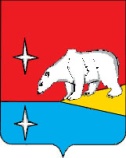 АДМИНИСТРАЦИЯ   ГОРОДСКОГО ОКРУГА  ЭГВЕКИНОТПОСТАНОВЛЕНИЕот 30 мая 2019 г.                                              № 197 - па                                          п. ЭгвекинотОб определении границ, прилегающих к некоторым организациям (учреждениям) и объектам территорий, на которых не допускается розничная продажа алкогольной продукции в городском округе ЭгвекинотВ соответствии с Федеральными законами от 6 октября 2003 г. № 131-ФЗ «Об общих принципах организации местного самоуправления в Российской Федерации», от   22 ноября 1995 г. № 171-ФЗ «О государственном регулировании производства и оборота этилового спирта, алкогольной и спиртосодержащей продукции и об ограничении потребления (распития) алкогольной продукции», Постановлением Правительства Российской Федерации от 27 декабря 2012 г. № 1425 «Об определении органами государственной власти субъектов Российской Федерации мест массового скопления граждан и мест нахождения источников повышенной опасности, в которых не допускается розничная продажа алкогольной продукции, а также определении органами местного самоуправления границ прилегающих к некоторым организациям и объектам территорий, на которых не допускается розничная продажа алкогольной продукции», Администрация городского округа ЭгвекинотП О С Т А Н О В Л Я Е Т:1. Не допускать розничную продажу алкогольной продукции на территориях, прилегающих:- к детским, образовательным, медицинским организациям (учреждениям) и объектам спорта;- к оптовым и розничным рынкам, вокзалам, аэропортам и иным местам массового скопления граждан и местам нахождения источников повышенной опасности, определенным Правительством Чукотского автономного округа;- к объектам военного назначения.2. При определении границ территорий, прилегающих к организациям и объектам, указанным в пункте 1 настоящего постановления, на которых не допускается розничная продажа алкогольной продукции, учитывать следующее:минимальное расстояние от детских, образовательных организаций, медицинских организаций и объектов спорта до предприятий розничной торговли и общественного питания, осуществляющих розничную продажу алкогольной продукции, должно составлять не менее 20 метров;минимальное расстояние от оптовых и розничных рынков, аэропортов и иных мест массового скопления граждан и мест нахождения источников повышенной опасности, определенных Правительством Чукотского автономного округа, не менее 30 метров.2.1. Расстояния прилегающих территорий измеряются по тротуарам, пешеходным дорожкам и пешеходным переходам от входа для посетителей объекта, относящегося к местам массового скопления граждан и местам нахождения источников повышенной опасности, либо входа на их территорию (при ее наличии) до входа для посетителей предприятия розничной торговли или общественного питания, осуществляющего розничную продажу алкогольной продукции. Измерение расстояний осуществляется по кратчайшему маршруту движения пешехода. При определении понятий «детские организации», «образовательные организации», «стационарный торговый объект», «территория, прилегающая к организациям и объектам, указанным в пункте 1 настоящего постановления» (далее - прилегающая территория), «обособленная территория», «дополнительная территория», руководствоваться Постановлением Правительства Российской Федерации от 27 декабря 2012 г. № 1425 «Об определении органами государственной власти субъектов Российской Федерации мест массового скопления граждан и мест нахождения источников повышенной опасности, в которых не допускается розничная продажа алкогольной продукции, а также определении органами местного самоуправления границ прилегающих к некоторым организациям и объектам территорий, на которых не допускается розничная продажа алкогольной продукции».Установить способ расчета расстояний от организаций и (или) объектов, указанных в п.1 настоящего постановления, в следующем порядке:при наличии обособленной территории - от входа посетителей на обособленную территорию до входа для посетителей в стационарный торговый объект;при отсутствии обособленной территории - от входа для посетителей в здание (строение, сооружение), в котором расположены организации и (или) объекты, указанные в пункте 1 настоящего постановления, до входа посетителей в стационарный торговый объект.Утвердить расстояние от границ прилегающих территорий для организаций (учреждений) и (или) объектов, указанных в пункте 1 настоящего постановления, согласно приложению.Настоящее постановление обнародовать в местах, определенных Уставом городского округа Эгвекинот, и разместить на официальном сайте Администрации городского округа Эгвекинот в информационно-телекоммуникационной сети «Интернет».Настоящее постановление вступает в силу со дня его обнародования.Контроль за исполнением настоящего постановления оставляю за собой.Первый ЗаместительГлавы Администрации                          	                                                          А.М.АбакаровРАССТОЯНИЕ ОТ ГРАНИЦ ТЕРРИТОРИЙ, ПРИЛЕГАЮЩИХ К ОРГАНИЗАЦИЯМ,
НА КОТОРЫХ НЕ ДОПУСКАЕТСЯ РОЗНИЧНАЯ ПРОДАЖА АЛКОГОЛЬНОЙ ПРОДУКЦИИПроект постановления Администрации городского округа Эгвекинот «Об определении границ, прилегающих к некоторым организациям (учреждениям) и объектам территорий, на которых не допускается розничная продажа алкогольной продукции в городском округе Эгвекинот» от30  мая 2019 г. № 197 - паПодготовила: Кириленко В.В.	Разослано: дело, округ, прокуратура, Управление ФЭИ, Управление промышленности, Управление социальной политикиПриложениек постановлению Администрациигородского округа Эгвекинотот 30 мая 2019 г. № 197-па№ п\пАдресНаименование организацииРасстояние от границ прилегающих  территорий к организациям, на которых не допускается розничная продажа алкогольной продукции1п. Эгвекинот,ул. Комсомольская,11Муниципальное бюджетное общеобразовательное учреждение «Средняя общеобразовательная школа посёлка Эгвекинот»20 метров2п. Эгвекинот -1, ул.Полярная,4а, ул.Полярная, 6аМуниципальное бюджетное общеобразовательное учреждение «Школа-интернат поселка Эгвекинот»20 метров3п. Эгвекинот, ул. Попова,8 Муниципальное бюджетное дошкольное образовательное учреждение «Детский сад «Алёнушка» посёлка Эгвекинота»20 метров4п. Эгвекинот,ул. Комсомольская,16Муниципальное автономное физкультурно-спортивное учреждение «Физкультурно-оздоровительный комплекс городского округа Эгвекинот»20 метров5п. Эгвекинот, ул. Портовая,10\1Муниципальное автономное физкультурно-спортивное учреждение «Физкультурно-оздоровительный комплекс городского округа Эгвекинот»20 метров6п. Эгвекинот,ул. Портовая,10Муниципальное автономное физкультурно-спортивное учреждение «Физкультурно-оздоровительный комплекс городского округа Эгвекинот»20 метров7п. Эгвекинот,ул. КомсомольскаяМуниципальное автономное физкультурно-спортивное учреждение «Физкультурно-оздоровительный комплекс городского округа Эгвекинот»20 метров8п. Эгвекинот, район ручья ИзыскательскийМуниципальное автономное образовательное учреждение дополнительного образования «Центр дополнительного образования городского округа Эгвекинот»20 метров9п. Эгвекинот,ул. Прокунина,6Муниципальное автономное образовательное учреждение дополнительного образования «Центр дополнительного образования городского округа Эгвекинот»20 метров10п. Эгвекинот,ул. Прокунина,6аМуниципальное автономное образовательное учреждение дополнительного образования  «Детская школа искусств городского округа Эгвекинот»20 метров11с. Амгуэма, ул. Северная,28Муниципальное бюджетное общеобразовательное учреждение «Центр образования села Амгуэмы»20 метров12с. Амгуэма, ул. Северная,29Муниципальное бюджетное общеобразовательное учреждение «Центр образования села Амгуэмы»20 метров13с. Амгуэма, ул. Северная,25Муниципальное автономное образовательное учреждение дополнительного образования  «Детская школа искусств городского округа Эгвекинот»20 метров14с. Ванкарем,ул. Челюскина,1Муниципальное бюджетное общеобразовательное учреждение "Начальная школа-детский сад села Ванкарем"20 метров15с. Конергино, ул. Ленина,1аМуниципальное бюджетное общеобразовательное учреждение «Центр образования села Конергино»20 метров16с. Нутэпэльмен,ул. Школьная,3Муниципальное бюджетное общеобразовательное учреждение "Начальная школа-детский сад села Нутэпэльмен"20 метров17с. Рыркайпий, ул. Тевлянто,1Муниципальное бюджетное общеобразовательное учреждение «Центр образования села Рыркайпий»20 метров18с. Рыркайпий, ул. Мира,21Муниципальное бюджетное общеобразовательное учреждение «Центр образования села Рыркайпий»20 метров19с. Рыркайпий, ул. Мира,23Муниципальное автономное образовательное учреждение дополнительного образования  «Детская школа искусств городского округа Эгвекинот»20 метров20с. Уэлькаль,ул. Вальгиргина,1Муниципальное бюджетное общеобразовательное учреждение «Центр образования села Уэлькаль имени первой Краснознамённой перегоночной авиадивизии»20 метров21п. Эгвекинот, ул. ЛенинаБольничный  комплекс20 метров22с. Амгуэма,пер. Западный,13Участковая  больница20 метров23с. Уэлькаль, ул. Тундровая,7 Врачебная  амбулатория20 метров24с. Ванкарем,ул. Челюскина,2 ФАП20 метров25с. Конергино,ул. Ленина, 3ФАП20 метров26с. Нутэпэльмен,ул. Школьная,12ФАП20 метров27с. Рыркайпий,ул. Строительная, 5/1ФАП20 метров28п. Эгвекинот,ул. Гагарина,14Здравпункт20 метровСогласовано:_________________________Зеленская Н.М.__________________________________________________Егорова А.В.Колесник Т.В._________________________Сучкова Л.А.